Telesná výchova: Pohybové a loptové hryRočník: 7. variant BÚvod:Hra:  Kocúr a myšiŽiaci sa voľne pohybujú po vymedzenom priestore. Určíme naháňajúceho - kocúra. Kocúr chytá vo vymedzenom priestore myši Ak niekoho chytí, vymenia si úlohy. Rozcvička: 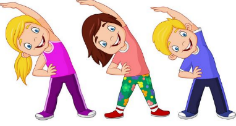 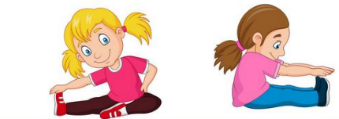 Hlavná časť: Pohybové hry s loptami: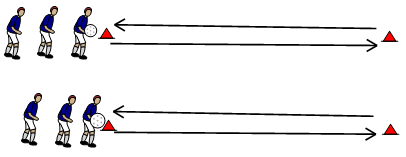 Pohybová hra: NA KLOKANOVzameranie: rozvoj rýchlostných schopnostíPopis hry: žiakov rozdelíme do 2 skupín, 1. žiak má loptu zavrznutú medzi kolenami. Žiaci skáču po métu, kde loptu zoberie do rúk a beží naspäť. Ďalší hráč nesmie vyštartovať skôr ako mu loptu odovzdá predchádzajúci hráč. 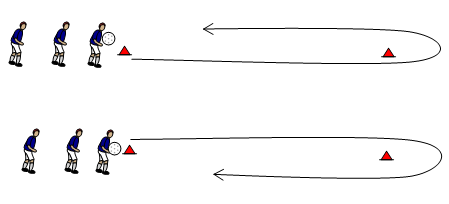 Pohybová hra: PRENÁŠANÁ zameranie: rozvoj rýchlostných schopností Žiakov  rozdelíme do 2 skupín. Prvý žiak drží v rukách loptu, ktorá sa bude prenášať. Na povel učiteľa 1.žiak beží k vyznačenej méte a späť. Tlesknutím do dlane odštartuje ďalšieho v poradí. Ten opakuje pohybovú úlohy. Vyhrá to družstvo, v ktorej prvý člen stojí na svojom prvotnom mieste. ZáverNástup, zhodnotenie hodiny